Приложение № 1 к Порядку проведения мониторинга безопасности биомедицинских клеточных продуктов, утвержденному приказом Федеральной службы по надзору в сфере здравоохраненияот_____________№ ____________________                                                        ФормаСообщение о нежелательной реакции (НР), а также об иных фактах и обстоятельствах, представляющих угрозу жизни или здоровью человека при применении биомедицинского клеточного продукта (БМКП)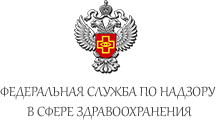 * поле обязательно к заполнениюСообщение может быть отправлено:e-mail: pharm@roszdravnadzor.ru, факс: +7(495)698-15-73он-лайн на сайте npr.roszdravnadzor.ruпочтовый адрес: 109074, г. Москва, Славянская площадь, д. 4, строение 1.ПервичноеДополнительная информация к сообщению №___________ от_________________Данные пациентаДанные пациентаДанные пациентаДанные пациентаДанные пациентаДанные пациентаДанные пациентаДанные пациентаДанные пациентаИнициалы пациента (код пациента)*___________________________________      Пол   □ M  □ ЖВес__________ кг, до 1 года- в граммахИнициалы пациента (код пациента)*___________________________________      Пол   □ M  □ ЖВес__________ кг, до 1 года- в граммахИнициалы пациента (код пациента)*___________________________________      Пол   □ M  □ ЖВес__________ кг, до 1 года- в граммахИнициалы пациента (код пациента)*___________________________________      Пол   □ M  □ ЖВес__________ кг, до 1 года- в граммахИнициалы пациента (код пациента)*___________________________________      Пол   □ M  □ ЖВес__________ кг, до 1 года- в граммахИнициалы пациента (код пациента)*___________________________________      Пол   □ M  □ ЖВес__________ кг, до 1 года- в граммахИнициалы пациента (код пациента)*___________________________________      Пол   □ M  □ ЖВес__________ кг, до 1 года- в граммахИнициалы пациента (код пациента)*___________________________________      Пол   □ M  □ ЖВес__________ кг, до 1 года- в граммахИнициалы пациента (код пациента)*___________________________________      Пол   □ M  □ ЖВес__________ кг, до 1 года- в граммахВозраст___________________ Беременность  □, срок _____ недельВозраст___________________ Беременность  □, срок _____ недельВозраст___________________ Беременность  □, срок _____ недельВозраст___________________ Беременность  □, срок _____ недельВозраст___________________ Беременность  □, срок _____ недельВозраст___________________ Беременность  □, срок _____ недельВозраст___________________ Беременность  □, срок _____ недельВозраст___________________ Беременность  □, срок _____ недельВозраст___________________ Беременность  □, срок _____ недельАллергия    □ Нет    □ Есть, на ______________________________________ Аллергия    □ Нет    □ Есть, на ______________________________________ Аллергия    □ Нет    □ Есть, на ______________________________________ Аллергия    □ Нет    □ Есть, на ______________________________________ Аллергия    □ Нет    □ Есть, на ______________________________________ Аллергия    □ Нет    □ Есть, на ______________________________________ Аллергия    □ Нет    □ Есть, на ______________________________________ Аллергия    □ Нет    □ Есть, на ______________________________________ Аллергия    □ Нет    □ Есть, на ______________________________________ Лечение    □    амбулаторное     □    стационарное   Лечение    □    амбулаторное     □    стационарное   Лечение    □    амбулаторное     □    стационарное   Лечение    □    амбулаторное     □    стационарное   Лечение    □    амбулаторное     □    стационарное   Лечение    □    амбулаторное     □    стационарное   Лечение    □    амбулаторное     □    стационарное   Лечение    □    амбулаторное     □    стационарное   Лечение    □    амбулаторное     □    стационарное   Этап примененияЭтап примененияЭтап примененияЭтап примененияЭтап примененияЭтап примененияЭтап примененияЭтап примененияЭтап применения□ НР у пациента, получающего БМКП □ Донорство□ Воздействие, связанное с профессиональной деятельностью (включая НР у медицинских работников)□ НР у пациента, получающего БМКП □ Донорство□ Воздействие, связанное с профессиональной деятельностью (включая НР у медицинских работников)□ НР у пациента, получающего БМКП □ Донорство□ Воздействие, связанное с профессиональной деятельностью (включая НР у медицинских работников)□ НР у пациента, получающего БМКП □ Донорство□ Воздействие, связанное с профессиональной деятельностью (включая НР у медицинских работников)□ НР у пациента, получающего БМКП □ Донорство□ Воздействие, связанное с профессиональной деятельностью (включая НР у медицинских работников)□ НР у пациента, получающего БМКП □ Донорство□ Воздействие, связанное с профессиональной деятельностью (включая НР у медицинских работников)□ НР у пациента, получающего БМКП □ Донорство□ Воздействие, связанное с профессиональной деятельностью (включая НР у медицинских работников)□ НР у пациента, получающего БМКП □ Донорство□ Воздействие, связанное с профессиональной деятельностью (включая НР у медицинских работников)□ НР у пациента, получающего БМКП □ Донорство□ Воздействие, связанное с профессиональной деятельностью (включая НР у медицинских работников)БМКП, предположительно вызвавший НРБМКП, предположительно вызвавший НРБМКП, предположительно вызвавший НРБМКП, предположительно вызвавший НРБМКП, предположительно вызвавший НРБМКП, предположительно вызвавший НРБМКП, предположительно вызвавший НРБМКП, предположительно вызвавший НРБМКП, предположительно вызвавший НРНаименование БМКП (торговое)*ПроизводительПроизводительНомер серииДоза, путь введенияДата начала терапииДата окончания терапииПоказание12Нежелательная реакцияНежелательная реакцияНежелательная реакцияНежелательная реакцияНежелательная реакцияНежелательная реакцияНежелательная реакцияКритерии серьезности НРКритерии серьезности НРОписание реакции* (укажите все детали, включая данные лабораторных исследований; условия хранения и транспортировки БМКП; для врожденных аномалий указать все другие БМКП и лекарственные средства, принимаемые во время беременности, а также дату последней менструации) Описание реакции* (укажите все детали, включая данные лабораторных исследований; условия хранения и транспортировки БМКП; для врожденных аномалий указать все другие БМКП и лекарственные средства, принимаемые во время беременности, а также дату последней менструации) Описание реакции* (укажите все детали, включая данные лабораторных исследований; условия хранения и транспортировки БМКП; для врожденных аномалий указать все другие БМКП и лекарственные средства, принимаемые во время беременности, а также дату последней менструации) Описание реакции* (укажите все детали, включая данные лабораторных исследований; условия хранения и транспортировки БМКП; для врожденных аномалий указать все другие БМКП и лекарственные средства, принимаемые во время беременности, а также дату последней менструации) Описание реакции* (укажите все детали, включая данные лабораторных исследований; условия хранения и транспортировки БМКП; для врожденных аномалий указать все другие БМКП и лекарственные средства, принимаемые во время беременности, а также дату последней менструации) Описание реакции* (укажите все детали, включая данные лабораторных исследований; условия хранения и транспортировки БМКП; для врожденных аномалий указать все другие БМКП и лекарственные средства, принимаемые во время беременности, а также дату последней менструации) Описание реакции* (укажите все детали, включая данные лабораторных исследований; условия хранения и транспортировки БМКП; для врожденных аномалий указать все другие БМКП и лекарственные средства, принимаемые во время беременности, а также дату последней менструации) □   Смерть□   СмертьОписание реакции* (укажите все детали, включая данные лабораторных исследований; условия хранения и транспортировки БМКП; для врожденных аномалий указать все другие БМКП и лекарственные средства, принимаемые во время беременности, а также дату последней менструации) Описание реакции* (укажите все детали, включая данные лабораторных исследований; условия хранения и транспортировки БМКП; для врожденных аномалий указать все другие БМКП и лекарственные средства, принимаемые во время беременности, а также дату последней менструации) Описание реакции* (укажите все детали, включая данные лабораторных исследований; условия хранения и транспортировки БМКП; для врожденных аномалий указать все другие БМКП и лекарственные средства, принимаемые во время беременности, а также дату последней менструации) Описание реакции* (укажите все детали, включая данные лабораторных исследований; условия хранения и транспортировки БМКП; для врожденных аномалий указать все другие БМКП и лекарственные средства, принимаемые во время беременности, а также дату последней менструации) Описание реакции* (укажите все детали, включая данные лабораторных исследований; условия хранения и транспортировки БМКП; для врожденных аномалий указать все другие БМКП и лекарственные средства, принимаемые во время беременности, а также дату последней менструации) Описание реакции* (укажите все детали, включая данные лабораторных исследований; условия хранения и транспортировки БМКП; для врожденных аномалий указать все другие БМКП и лекарственные средства, принимаемые во время беременности, а также дату последней менструации) Описание реакции* (укажите все детали, включая данные лабораторных исследований; условия хранения и транспортировки БМКП; для врожденных аномалий указать все другие БМКП и лекарственные средства, принимаемые во время беременности, а также дату последней менструации) □   Угроза жизни□   Угроза жизниОписание реакции* (укажите все детали, включая данные лабораторных исследований; условия хранения и транспортировки БМКП; для врожденных аномалий указать все другие БМКП и лекарственные средства, принимаемые во время беременности, а также дату последней менструации) Описание реакции* (укажите все детали, включая данные лабораторных исследований; условия хранения и транспортировки БМКП; для врожденных аномалий указать все другие БМКП и лекарственные средства, принимаемые во время беременности, а также дату последней менструации) Описание реакции* (укажите все детали, включая данные лабораторных исследований; условия хранения и транспортировки БМКП; для врожденных аномалий указать все другие БМКП и лекарственные средства, принимаемые во время беременности, а также дату последней менструации) Описание реакции* (укажите все детали, включая данные лабораторных исследований; условия хранения и транспортировки БМКП; для врожденных аномалий указать все другие БМКП и лекарственные средства, принимаемые во время беременности, а также дату последней менструации) Описание реакции* (укажите все детали, включая данные лабораторных исследований; условия хранения и транспортировки БМКП; для врожденных аномалий указать все другие БМКП и лекарственные средства, принимаемые во время беременности, а также дату последней менструации) Описание реакции* (укажите все детали, включая данные лабораторных исследований; условия хранения и транспортировки БМКП; для врожденных аномалий указать все другие БМКП и лекарственные средства, принимаемые во время беременности, а также дату последней менструации) Описание реакции* (укажите все детали, включая данные лабораторных исследований; условия хранения и транспортировки БМКП; для врожденных аномалий указать все другие БМКП и лекарственные средства, принимаемые во время беременности, а также дату последней менструации) □   Госпитализация или ее продление□   Госпитализация или ее продлениеОписание реакции* (укажите все детали, включая данные лабораторных исследований; условия хранения и транспортировки БМКП; для врожденных аномалий указать все другие БМКП и лекарственные средства, принимаемые во время беременности, а также дату последней менструации) Описание реакции* (укажите все детали, включая данные лабораторных исследований; условия хранения и транспортировки БМКП; для врожденных аномалий указать все другие БМКП и лекарственные средства, принимаемые во время беременности, а также дату последней менструации) Описание реакции* (укажите все детали, включая данные лабораторных исследований; условия хранения и транспортировки БМКП; для врожденных аномалий указать все другие БМКП и лекарственные средства, принимаемые во время беременности, а также дату последней менструации) Описание реакции* (укажите все детали, включая данные лабораторных исследований; условия хранения и транспортировки БМКП; для врожденных аномалий указать все другие БМКП и лекарственные средства, принимаемые во время беременности, а также дату последней менструации) Описание реакции* (укажите все детали, включая данные лабораторных исследований; условия хранения и транспортировки БМКП; для врожденных аномалий указать все другие БМКП и лекарственные средства, принимаемые во время беременности, а также дату последней менструации) Описание реакции* (укажите все детали, включая данные лабораторных исследований; условия хранения и транспортировки БМКП; для врожденных аномалий указать все другие БМКП и лекарственные средства, принимаемые во время беременности, а также дату последней менструации) Описание реакции* (укажите все детали, включая данные лабораторных исследований; условия хранения и транспортировки БМКП; для врожденных аномалий указать все другие БМКП и лекарственные средства, принимаемые во время беременности, а также дату последней менструации) □   Инвалидность□   ИнвалидностьОписание реакции* (укажите все детали, включая данные лабораторных исследований; условия хранения и транспортировки БМКП; для врожденных аномалий указать все другие БМКП и лекарственные средства, принимаемые во время беременности, а также дату последней менструации) Описание реакции* (укажите все детали, включая данные лабораторных исследований; условия хранения и транспортировки БМКП; для врожденных аномалий указать все другие БМКП и лекарственные средства, принимаемые во время беременности, а также дату последней менструации) Описание реакции* (укажите все детали, включая данные лабораторных исследований; условия хранения и транспортировки БМКП; для врожденных аномалий указать все другие БМКП и лекарственные средства, принимаемые во время беременности, а также дату последней менструации) Описание реакции* (укажите все детали, включая данные лабораторных исследований; условия хранения и транспортировки БМКП; для врожденных аномалий указать все другие БМКП и лекарственные средства, принимаемые во время беременности, а также дату последней менструации) Описание реакции* (укажите все детали, включая данные лабораторных исследований; условия хранения и транспортировки БМКП; для врожденных аномалий указать все другие БМКП и лекарственные средства, принимаемые во время беременности, а также дату последней менструации) Описание реакции* (укажите все детали, включая данные лабораторных исследований; условия хранения и транспортировки БМКП; для врожденных аномалий указать все другие БМКП и лекарственные средства, принимаемые во время беременности, а также дату последней менструации) Описание реакции* (укажите все детали, включая данные лабораторных исследований; условия хранения и транспортировки БМКП; для врожденных аномалий указать все другие БМКП и лекарственные средства, принимаемые во время беременности, а также дату последней менструации) □   Врожденные аномалии□   Врожденные аномалииОписание реакции* (укажите все детали, включая данные лабораторных исследований; условия хранения и транспортировки БМКП; для врожденных аномалий указать все другие БМКП и лекарственные средства, принимаемые во время беременности, а также дату последней менструации) Описание реакции* (укажите все детали, включая данные лабораторных исследований; условия хранения и транспортировки БМКП; для врожденных аномалий указать все другие БМКП и лекарственные средства, принимаемые во время беременности, а также дату последней менструации) Описание реакции* (укажите все детали, включая данные лабораторных исследований; условия хранения и транспортировки БМКП; для врожденных аномалий указать все другие БМКП и лекарственные средства, принимаемые во время беременности, а также дату последней менструации) Описание реакции* (укажите все детали, включая данные лабораторных исследований; условия хранения и транспортировки БМКП; для врожденных аномалий указать все другие БМКП и лекарственные средства, принимаемые во время беременности, а также дату последней менструации) Описание реакции* (укажите все детали, включая данные лабораторных исследований; условия хранения и транспортировки БМКП; для врожденных аномалий указать все другие БМКП и лекарственные средства, принимаемые во время беременности, а также дату последней менструации) Описание реакции* (укажите все детали, включая данные лабораторных исследований; условия хранения и транспортировки БМКП; для врожденных аномалий указать все другие БМКП и лекарственные средства, принимаемые во время беременности, а также дату последней менструации) Описание реакции* (укажите все детали, включая данные лабораторных исследований; условия хранения и транспортировки БМКП; для врожденных аномалий указать все другие БМКП и лекарственные средства, принимаемые во время беременности, а также дату последней менструации) □   Клинически значимое событие□   Клинически значимое событиеОписание реакции* (укажите все детали, включая данные лабораторных исследований; условия хранения и транспортировки БМКП; для врожденных аномалий указать все другие БМКП и лекарственные средства, принимаемые во время беременности, а также дату последней менструации) Описание реакции* (укажите все детали, включая данные лабораторных исследований; условия хранения и транспортировки БМКП; для врожденных аномалий указать все другие БМКП и лекарственные средства, принимаемые во время беременности, а также дату последней менструации) Описание реакции* (укажите все детали, включая данные лабораторных исследований; условия хранения и транспортировки БМКП; для врожденных аномалий указать все другие БМКП и лекарственные средства, принимаемые во время беременности, а также дату последней менструации) Описание реакции* (укажите все детали, включая данные лабораторных исследований; условия хранения и транспортировки БМКП; для врожденных аномалий указать все другие БМКП и лекарственные средства, принимаемые во время беременности, а также дату последней менструации) Описание реакции* (укажите все детали, включая данные лабораторных исследований; условия хранения и транспортировки БМКП; для врожденных аномалий указать все другие БМКП и лекарственные средства, принимаемые во время беременности, а также дату последней менструации) Описание реакции* (укажите все детали, включая данные лабораторных исследований; условия хранения и транспортировки БМКП; для врожденных аномалий указать все другие БМКП и лекарственные средства, принимаемые во время беременности, а также дату последней менструации) Описание реакции* (укажите все детали, включая данные лабораторных исследований; условия хранения и транспортировки БМКП; для врожденных аномалий указать все другие БМКП и лекарственные средства, принимаемые во время беременности, а также дату последней менструации) □   Не применимо□   Не применимоДата начала НР   __________ Дата начала НР   __________ Дата начала НР   __________ Дата разрешения НР    __________Дата разрешения НР    __________Дата разрешения НР    __________Дата разрешения НР    __________Предпринятые мерыПредпринятые мерыПредпринятые мерыПредпринятые мерыПредпринятые мерыПредпринятые мерыПредпринятые мерыПредпринятые мерыПредпринятые мерыСопровождалась ли отмена БМКП исчезновением НР?  □ Нет  □ Да  □ БМКП не отменялось □ Не применимоСопровождалась ли отмена БМКП исчезновением НР?  □ Нет  □ Да  □ БМКП не отменялось □ Не применимоСопровождалась ли отмена БМКП исчезновением НР?  □ Нет  □ Да  □ БМКП не отменялось □ Не применимоСопровождалась ли отмена БМКП исчезновением НР?  □ Нет  □ Да  □ БМКП не отменялось □ Не применимоСопровождалась ли отмена БМКП исчезновением НР?  □ Нет  □ Да  □ БМКП не отменялось □ Не применимоСопровождалась ли отмена БМКП исчезновением НР?  □ Нет  □ Да  □ БМКП не отменялось □ Не применимоСопровождалась ли отмена БМКП исчезновением НР?  □ Нет  □ Да  □ БМКП не отменялось □ Не применимоСопровождалась ли отмена БМКП исчезновением НР?  □ Нет  □ Да  □ БМКП не отменялось □ Не применимоСопровождалась ли отмена БМКП исчезновением НР?  □ Нет  □ Да  □ БМКП не отменялось □ Не применимоНазначалось ли БМКП повторно?  □ Нет  □ Да □  Снижение дозыНазначалось ли БМКП повторно?  □ Нет  □ Да □  Снижение дозыНазначалось ли БМКП повторно?  □ Нет  □ Да □  Снижение дозыНазначалось ли БМКП повторно?  □ Нет  □ Да □  Снижение дозыНазначалось ли БМКП повторно?  □ Нет  □ Да □  Снижение дозыНазначалось ли БМКП повторно?  □ Нет  □ Да □  Снижение дозыНазначалось ли БМКП повторно?  □ Нет  □ Да □  Снижение дозыНазначалось ли БМКП повторно?  □ Нет  □ Да □  Снижение дозыНазначалось ли БМКП повторно?  □ Нет  □ Да □  Снижение дозы □  Немедикаментозная терапия (в т.ч. хирургическое вмешательство) ________________________________________________ □  Немедикаментозная терапия (в т.ч. хирургическое вмешательство) ________________________________________________ □  Немедикаментозная терапия (в т.ч. хирургическое вмешательство) ________________________________________________ □  Немедикаментозная терапия (в т.ч. хирургическое вмешательство) ________________________________________________ □  Немедикаментозная терапия (в т.ч. хирургическое вмешательство) ________________________________________________ □  Немедикаментозная терапия (в т.ч. хирургическое вмешательство) ________________________________________________ □  Немедикаментозная терапия (в т.ч. хирургическое вмешательство) ________________________________________________ □  Немедикаментозная терапия (в т.ч. хирургическое вмешательство) ________________________________________________ □  Немедикаментозная терапия (в т.ч. хирургическое вмешательство) ________________________________________________ □  Лекарственная терапия _____________________________________________________________________________________ □  Лекарственная терапия _____________________________________________________________________________________ □  Лекарственная терапия _____________________________________________________________________________________ □  Лекарственная терапия _____________________________________________________________________________________ □  Лекарственная терапия _____________________________________________________________________________________ □  Лекарственная терапия _____________________________________________________________________________________ □  Лекарственная терапия _____________________________________________________________________________________ □  Лекарственная терапия _____________________________________________________________________________________ □  Лекарственная терапия _____________________________________________________________________________________ИсходИсходИсходИсходИсходИсходИсходИсходИсход □   Выздоровление без последствий    □  Улучшение состояние    □  Состояние без изменений □   Выздоровление без последствий    □  Улучшение состояние    □  Состояние без изменений □   Выздоровление без последствий    □  Улучшение состояние    □  Состояние без изменений □   Выздоровление без последствий    □  Улучшение состояние    □  Состояние без изменений □   Выздоровление без последствий    □  Улучшение состояние    □  Состояние без изменений □   Выздоровление без последствий    □  Улучшение состояние    □  Состояние без изменений □   Выздоровление без последствий    □  Улучшение состояние    □  Состояние без изменений □   Выздоровление без последствий    □  Улучшение состояние    □  Состояние без изменений □   Выздоровление без последствий    □  Улучшение состояние    □  Состояние без изменений □   Выздоровление с последствиями (указать)___________________________________________ □      Смерть  □      Неизвестно     □  Не применимо □   Выздоровление с последствиями (указать)___________________________________________ □      Смерть  □      Неизвестно     □  Не применимо □   Выздоровление с последствиями (указать)___________________________________________ □      Смерть  □      Неизвестно     □  Не применимо □   Выздоровление с последствиями (указать)___________________________________________ □      Смерть  □      Неизвестно     □  Не применимо □   Выздоровление с последствиями (указать)___________________________________________ □      Смерть  □      Неизвестно     □  Не применимо □   Выздоровление с последствиями (указать)___________________________________________ □      Смерть  □      Неизвестно     □  Не применимо □   Выздоровление с последствиями (указать)___________________________________________ □      Смерть  □      Неизвестно     □  Не применимо □   Выздоровление с последствиями (указать)___________________________________________ □      Смерть  □      Неизвестно     □  Не применимо □   Выздоровление с последствиями (указать)___________________________________________ □      Смерть  □      Неизвестно     □  Не применимоДругие БМКП и лекарственные средства, принимаемые в течение последних 3 месяцев, включая лекарственные средства принимаемые пациентом по собственной инициативеДругие БМКП и лекарственные средства, принимаемые в течение последних 3 месяцев, включая лекарственные средства принимаемые пациентом по собственной инициативеДругие БМКП и лекарственные средства, принимаемые в течение последних 3 месяцев, включая лекарственные средства принимаемые пациентом по собственной инициативеДругие БМКП и лекарственные средства, принимаемые в течение последних 3 месяцев, включая лекарственные средства принимаемые пациентом по собственной инициативеДругие БМКП и лекарственные средства, принимаемые в течение последних 3 месяцев, включая лекарственные средства принимаемые пациентом по собственной инициативеДругие БМКП и лекарственные средства, принимаемые в течение последних 3 месяцев, включая лекарственные средства принимаемые пациентом по собственной инициативеДругие БМКП и лекарственные средства, принимаемые в течение последних 3 месяцев, включая лекарственные средства принимаемые пациентом по собственной инициативеДругие БМКП и лекарственные средства, принимаемые в течение последних 3 месяцев, включая лекарственные средства принимаемые пациентом по собственной инициативеДругие БМКП и лекарственные средства, принимаемые в течение последних 3 месяцев, включая лекарственные средства принимаемые пациентом по собственной инициативеНаименование лекарственного средства (торговое)ПроизводительПроизводительНомер серииДоза, путь введенияДата начала терапииДата окончания терапииПоказание12345Данные сообщающего лицаДанные сообщающего лицаДанные сообщающего лицаДанные сообщающего лицаДанные сообщающего лицаДанные сообщающего лицаДанные сообщающего лицаДанные сообщающего лицаДанные сообщающего лица□  Врач    □  Другой специалист системы здравоохранения    □   Пациент    □  Иное лицоКонтактный телефон/e-mail:* ________________________________________________________________    □  Врач    □  Другой специалист системы здравоохранения    □   Пациент    □  Иное лицоКонтактный телефон/e-mail:* ________________________________________________________________    □  Врач    □  Другой специалист системы здравоохранения    □   Пациент    □  Иное лицоКонтактный телефон/e-mail:* ________________________________________________________________    □  Врач    □  Другой специалист системы здравоохранения    □   Пациент    □  Иное лицоКонтактный телефон/e-mail:* ________________________________________________________________    □  Врач    □  Другой специалист системы здравоохранения    □   Пациент    □  Иное лицоКонтактный телефон/e-mail:* ________________________________________________________________    □  Врач    □  Другой специалист системы здравоохранения    □   Пациент    □  Иное лицоКонтактный телефон/e-mail:* ________________________________________________________________    □  Врач    □  Другой специалист системы здравоохранения    □   Пациент    □  Иное лицоКонтактный телефон/e-mail:* ________________________________________________________________    □  Врач    □  Другой специалист системы здравоохранения    □   Пациент    □  Иное лицоКонтактный телефон/e-mail:* ________________________________________________________________    □  Врач    □  Другой специалист системы здравоохранения    □   Пациент    □  Иное лицоКонтактный телефон/e-mail:* ________________________________________________________________    Ф.И.О _____________________________________________________________________________________Ф.И.О _____________________________________________________________________________________Ф.И.О _____________________________________________________________________________________Ф.И.О _____________________________________________________________________________________Ф.И.О _____________________________________________________________________________________Ф.И.О _____________________________________________________________________________________Ф.И.О _____________________________________________________________________________________Ф.И.О _____________________________________________________________________________________Ф.И.О _____________________________________________________________________________________Должность и место работы____________________________________________________________________Должность и место работы____________________________________________________________________Должность и место работы____________________________________________________________________Должность и место работы____________________________________________________________________Должность и место работы____________________________________________________________________Должность и место работы____________________________________________________________________Должность и место работы____________________________________________________________________Должность и место работы____________________________________________________________________Должность и место работы____________________________________________________________________Дата сообщения_____________________________________________________________________________Дата сообщения_____________________________________________________________________________Дата сообщения_____________________________________________________________________________Дата сообщения_____________________________________________________________________________Дата сообщения_____________________________________________________________________________Дата сообщения_____________________________________________________________________________Дата сообщения_____________________________________________________________________________Дата сообщения_____________________________________________________________________________Дата сообщения_____________________________________________________________________________